 SPANISH  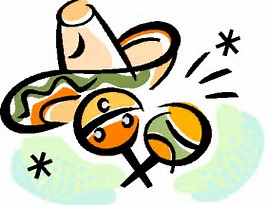    100-Level   FALL  2017Contact:  Languages, Literatures & Cultures Dept., C104 Clark, 970 491-6141, Carol.Hughes@Colostate.edu    SPANISH             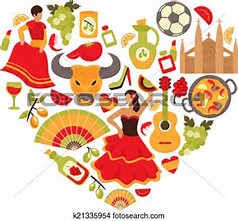       200-Level   FALL  2017Contact:  Languages, Literatures & Cultures Dept., C104 Clark, 970 491-6141, Carol.Hughes@Colostate.eduLSPA100178556First Yr Spanish I9-9:50 MWF; online TRA113 Micro278558First Yr Spanish I11-11:50 MWF; online TR8 Educa378560First Yr Spanish I12-12:50 MWF; online TR312 Gifrd478562First Yr Spanish I1-1:50 MWF; online TR1213 StadmLSPA101178568First Yr Spanish II9-9:50 MWF; online TR102 Eddy278572First Yr Spanish II11-11:50 MWF; online TR110 Walnt378574First Yr Spanish II12-12:50 MWF; online TR    115 Walnt478576First Yr Spanish II1-1:50 MWF; online TR105 EddyLSPA200162534Second Yr Spanish I10-10:50 MWF 109 Walnt262529Second Yr Spanish I11-11:50 MWFA114 Micro362535Second Yr Spanish I12:00-12:50 MWF11 Eddy462530Second Yr Spanish I12-12:50 MWF   9 Eddy562531Second Yr Spanish I1-1:50 MWF103 EddyLSPA201162546Second Yr Spanish II9:00-9:50 MWF103 Eddy262548Second Yr Spanish II10:00-10:50 MWFB101 Engrg366567Second Yr Spanish II11:00-11:50 MWFC238 Clark462549Second Yr Spanish II12:00-12:50 MWFC364 Clark